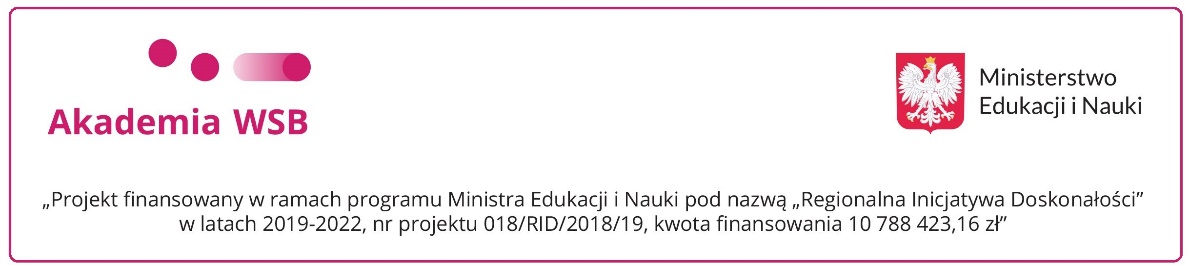 Załącznik nr 5  do zapytania ofertowego nr 1/RID/2022WYKAZ  WYKONANYCH USŁUG BADAWCZYCHWykaz załączników dokumentów potwierdzających wykonanie usług badawczych przedstawionych 
w tabeli: 1………………………………………………………………………………………………………………………………………………..2………………………………………………………………………………………………………………………………………………..3………………………………………………………………………………………………………………………………………………..                  …………………………………….                                                          ………………………………………………….                      miejscowość, data                                                                             podpis WykonawcyLp.Tytuł i krótki opis usługi badawczej wraz ze wskazaniem okresu realizacji oraz obszaru którego dotyczyła  realizowana usługaNumer zadania którego dotyczy usługa badawczaInstytucja/firma na rzecz której wykonano usługę badawcząNumer załącznika potwierdzającego wykonanie usługi np. referencje, protokoły  zdawczo-odbiorcze, umowy dotyczące ich wykonania.  